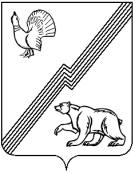 АДМИНИСТРАЦИЯ ГОРОДА ЮГОРСКАХанты-Мансийского автономного округа – Югры ПОСТАНОВЛЕНИЕот 17 августа 2020 года									          № 1120Об установлении тарифов на услугимуниципального бюджетного учреждениядополнительного образования«Детско-юношеский центр «Прометей»на 2021 годВ соответствии с приказом Департамента образования и молодежной политики                        Ханты-Мансийского автономного округа - Югры от 04.08.2016  № 1224 «Об утверждении Правил персонифицированного финансирования дополнительного образования детей в Ханты - Мансийском автономном округе», решением Думы города Югорска от 26.05.2009 № 51                           «О положении и порядке принятия решений об установлении тарифов на услуги муниципальных предприятий и учреждений на территории города Югорска», постановлением администрации города Югорска от 13.01.2020 № 21 «Об утверждении значений общих параметров, используемых для определения нормативной стоимости образовательных программ (модулей), реализуемых в рамках персонифицированного финансирования дополнительного образования», Уставом муниципального бюджетного учреждения дополнительного образования «Детско-юношеский центр «Прометей»:1. Признать утратившим силу постановление администрации города Югорска                                 от 13.02.2020 № 239 «Об установлении тарифов на услуги муниципального бюджетного учреждения дополнительного образования «Детско-юношеский «Прометей».2. Установить тарифы на услуги муниципального бюджетного учреждения дополнительного образования «Детско-юношеский центр «Прометей» на 2021 год                  (приложение 1,2). 3. Опубликовать постановление в официальном печатном издании города Югорска и разместить на официальном сайте органов местного самоуправления города Югорска.4.  Настоящее постановление вступает в силу после его официального опубликования.5. Контроль за выполнением постановления возложить на исполняющего обязанности директора муниципального бюджетного учреждения дополнительного образования                         «Детско-юношеский центр «Прометей» М.Ю. Ермакову. Глава города Югорска                                                   				         А.В. БородкинПриложение 1к постановлениюадминистрации города Югорскаот 17 августа 2020 года № 1120Тарифына услуги муниципального бюджетного учреждения дополнительного образования «Детско-юношеский центр «Прометей»(реализуемые за счет средств сертификата персонифицированного финансированного финансирования дополнительного образования)Приложение 2к постановлениюадминистрации города Югорскаот 17 августа 2020 года № 1120Тарифына услуги муниципального бюджетного учреждения дополнительного образования «Детско-юношеский центр «Прометей»(реализуемые за счет платных услуг)№Наименование дополнительной общеразвивающей программыНаправленностьУровень программыКоличество человек в группеКоличество часов по программе (в неделю)Количество часов по программе (в год)Стоимость программы, реализуемой в рамках ПФДО123456781Дополнительная общеобразовательная общеразвивающая программа технической направленности «Компьютерная графика»Техническая10 чел27417322,371Дополнительная общеобразовательная общеразвивающая программа технической направленности «Компьютерная графика»Техническая1 модуль409363,441Дополнительная общеобразовательная общеразвивающая программа технической направленности «Компьютерная графика»Техническая2 модуль347958,932Дополнительная общеобразовательная общеразвивающая программа технической направленности «Робототехника для малышей»Техническая10 чел27417387,152Дополнительная общеобразовательная общеразвивающая программа технической направленности «Робототехника для малышей»Техническая1 модуль409398,462Дополнительная общеобразовательная общеразвивающая программа технической направленности «Робототехника для малышей»Техническая2 модуль347988,693Дополнительная общеобразовательная общеразвивающая программа технической направленности «Мастерилка» Техническая10 чел27417322,373Дополнительная общеобразовательная общеразвивающая программа технической направленности «Мастерилка» Техническая1 модуль409363,443Дополнительная общеобразовательная общеразвивающая программа технической направленности «Мастерилка» Техническая2 модуль347958,934Дополнительная общеобразовательная общеразвивающая программа технической направленности «3D-мастер»Техническая10 чел27417322,374Дополнительная общеобразовательная общеразвивающая программа технической направленности «3D-мастер»Техническая1 модуль409363,444Дополнительная общеобразовательная общеразвивающая программа технической направленности «3D-мастер»Техническая2 модуль347958,935Дополнительная общеобразовательная общеразвивающая программа естественнонаучной направленности «Юные натуралисты»Естественнонаучная10 чел27416524,315Дополнительная общеобразовательная общеразвивающая программа естественнонаучной направленности «Юные натуралисты»Естественнонаучная1 модуль408932,065Дополнительная общеобразовательная общеразвивающая программа естественнонаучной направленности «Юные натуралисты»Естественнонаучная2 модуль347592,25№Наименование дополнительной общеразвивающей программыНаправленностьУровень программыКоличество человек в группеКоличество часов по программе (в неделю)Количество часов по программе (в год)Стоимость программы, реализуемой в рамках ПФДО6Дополнительная общеобразовательная общеразвивающая программа художественной направленности «Непоседы»Художественная10 чел27416405,476Дополнительная общеобразовательная общеразвивающая программа художественной направленности «Непоседы»Художественная1 модуль408867,826Дополнительная общеобразовательная общеразвивающая программа художественной направленности «Непоседы»Художественная2 модуль347537,657Дополнительная общеобразовательная общеразвивающая программа художественной направленности «Эстрадное пение»Художественная10 чел27417070,567Дополнительная общеобразовательная общеразвивающая программа художественной направленности «Эстрадное пение»Художественная1 модуль408867,827Дополнительная общеобразовательная общеразвивающая программа художественной направленности «Эстрадное пение»Художественная2 модуль348202,748Дополнительная общеобразовательная общеразвивающая программа художественной направленности «Танцевальная палитра»Художественная15 чел311116405,478Дополнительная общеобразовательная общеразвивающая программа художественной направленности «Танцевальная палитра»Художественная1 модуль608867,828Дополнительная общеобразовательная общеразвивающая программа художественной направленности «Танцевальная палитра»Художественная2 модуль517537,659Дополнительная общеобразовательная общеразвивающая программа художественной направленности «Ритмика»Художественная12 чел311120506,849Дополнительная общеобразовательная общеразвивающая программа художественной направленности «Ритмика»Художественная1 модуль6011084,789Дополнительная общеобразовательная общеразвивающая программа художественной направленности «Ритмика»Художественная2 модуль519422,0610Дополнительная общеобразовательная общеразвивающая программа художественной направленности «Театральное искусство»Художественная10 чел27416405,4710Дополнительная общеобразовательная общеразвивающая программа художественной направленности «Театральное искусство»Художественная1 модуль408867,8210Дополнительная общеобразовательная общеразвивающая программа художественной направленности «Театральное искусство»Художественная2 модуль347537,6511Дополнительная общеобразовательная общеразвивающая программа художественной направленности «Танцевальное творчество»Художественная12 чел311120506,8411Дополнительная общеобразовательная общеразвивающая программа художественной направленности «Танцевальное творчество»Художественная1 модуль6011084,7811Дополнительная общеобразовательная общеразвивающая программа художественной направленности «Танцевальное творчество»Художественная2 модуль519422,0612Дополнительная общеобразовательная общеразвивающая программа физкультурно-спортивной направленности «Шахматы малышам»Физкультурно-спортивная10 чел1378253,0712Дополнительная общеобразовательная общеразвивающая программа физкультурно-спортивной направленности «Шахматы малышам»Физкультурно-спортивная1 модуль204461,1212Дополнительная общеобразовательная общеразвивающая программа физкультурно-спортивной направленности «Шахматы малышам»Физкультурно-спортивная2 модуль173791,95№Наименование дополнитель-ной общеразвивающей программыНаправ-ленностьУровень программыКоличество человек в группеКоличество часов по программе (в неделю)Количество часов по программе (в год)Стоимость программы123456781Дополнительная общеобразовательная общеразвивающая программа технической направленности «Компьютерная графика»Техническая10 чел27417322,371Дополнительная общеобразовательная общеразвивающая программа технической направленности «Компьютерная графика»Техническая1 модуль409363,441Дополнительная общеобразовательная общеразвивающая программа технической направленности «Компьютерная графика»Техническая2 модуль347958,932Дополнительная общеобразовательная общеразвивающая программа технической направленности «Робототехника для малышей»Техническая10 чел27417387,152Дополнительная общеобразовательная общеразвивающая программа технической направленности «Робототехника для малышей»Техническая1 модуль409398,462Дополнительная общеобразовательная общеразвивающая программа технической направленности «Робототехника для малышей»Техническая2 модуль347988,693Дополнительная общеобразовательная общеразвивающая программа технической направленности «Мастерилка» Техническая10 чел27417322,373Дополнительная общеобразовательная общеразвивающая программа технической направленности «Мастерилка» Техническая1 модуль409363,443Дополнительная общеобразовательная общеразвивающая программа технической направленности «Мастерилка» Техническая2 модуль347958,934Дополнительная общеобразовательная общеразвивающая программа технической направленности «3D-мастер»Техническая10 чел27417322,374Дополнительная общеобразовательная общеразвивающая программа технической направленности «3D-мастер»Техническая1 модуль409363,444Дополнительная общеобразовательная общеразвивающая программа технической направленности «3D-мастер»Техническая2 модуль347958,935Дополнительная общеобразовательная общеразвивающая программа естественнонаучной направленности «Юные натуралисты»Естествен-нонаучная10 чел27416524,315Дополнительная общеобразовательная общеразвивающая программа естественнонаучной направленности «Юные натуралисты»Естествен-нонаучная1 модуль408932,065Дополнительная общеобразовательная общеразвивающая программа естественнонаучной направленности «Юные натуралисты»Естествен-нонаучная2 модуль347592,256Дополнительная общеобразовательная общеразвивающая программа художественной направленности «Непоседы»Художест-венная10 чел27416405,476Дополнительная общеобразовательная общеразвивающая программа художественной направленности «Непоседы»Художест-венная1 модуль408867,826Дополнительная общеобразовательная общеразвивающая программа художественной направленности «Непоседы»Художест-венная2 модуль347537,657Дополнительная общеобразовательная общеразвивающая программа художественной направленности «Эстрадное пение»Художест-венная10 чел27417070,567Дополнительная общеобразовательная общеразвивающая программа художественной направленности «Эстрадное пение»Художест-венная1 модуль408867,827Дополнительная общеобразовательная общеразвивающая программа художественной направленности «Эстрадное пение»Художест-венная2 модуль348202,748Дополнительная общеобразовательная общеразвивающая программа художественной направленности «Танцевальная палитра»Художест-венная15 чел311116405,478Дополнительная общеобразовательная общеразвивающая программа художественной направленности «Танцевальная палитра»Художест-венная1 модуль608867,828Дополнительная общеобразовательная общеразвивающая программа художественной направленности «Танцевальная палитра»Художест-венная2 модуль517537,65№Наименование дополнительной общеразвивающей программыНаправленностьУровень программыКоличество человек в группеКоличество часов по программе (в неделю)Количество часов по программе (в год)Стоимость программы9Дополнительная общеобразовательная общеразвивающая программа художественной направленности «Ритмика»Художественная12 чел311120506,849Дополнительная общеобразовательная общеразвивающая программа художественной направленности «Ритмика»Художественная1 модуль6011084,789Дополнительная общеобразовательная общеразвивающая программа художественной направленности «Ритмика»Художественная2 модуль519422,0610Дополнительная общеобразовательная общеразвивающая программа художественной направленности «Театральное искусство»Художественная10 чел27416405,4710Дополнительная общеобразовательная общеразвивающая программа художественной направленности «Театральное искусство»Художественная1 модуль408867,8210Дополнительная общеобразовательная общеразвивающая программа художественной направленности «Театральное искусство»Художественная2 модуль347537,6511Дополнительная общеобразовательная общеразвивающая программа художественной направленности «Танцевальное творчество»Художественная12 чел311120506,8411Дополнительная общеобразовательная общеразвивающая программа художественной направленности «Танцевальное творчество»Художественная1 модуль6011084,7811Дополнительная общеобразовательная общеразвивающая программа художественной направленности «Танцевальное творчество»Художественная2 модуль519422,0612Дополнительная общеобразовательная общеразвивающая программа физкультурно-спортивной направленности «Шахматы малышам»Физкультурно-спортивная10 чел1378253,0712Дополнительная общеобразовательная общеразвивающая программа физкультурно-спортивной направленности «Шахматы малышам»Физкультурно-спортивная1 модуль204461,1212Дополнительная общеобразовательная общеразвивающая программа физкультурно-спортивной направленности «Шахматы малышам»Физкультурно-спортивная2 модуль173791,95